Publicado en Madrid el 12/02/2018 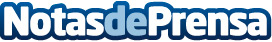 Nuevo enfoque de la política exterior de España hacia el África subsaharianaEl Clúster Marítimo Español arranca sus desayunos de 2018 con el Director General para África del Ministerio de Asuntos Exteriores y Coorperación, quien expondrá la estrategia española para el continente africanoDatos de contacto:José HenríquezResponsable de comunicación del Clúster Marítimo Español913396898Nota de prensa publicada en: https://www.notasdeprensa.es/nuevo-enfoque-de-la-politica-exterior-de Categorias: Internacional Madrid Eventos Sector Marítimo http://www.notasdeprensa.es